Color depends on light, because it is made of light.There must be light for us to see colorThe whiter the light, the more true the colors will be.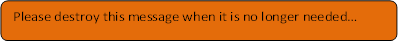 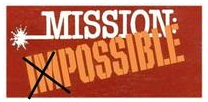 Use words below to as labels for custom color wheels and examples	